GIẤY ĐĂNG KÝ KHÓA ĐÀO TẠO NHÂN VIÊN NGÀNH ĐIỀU DƯỠNG NGƯỜI NƯỚC NGOÀI CHO NGƯỜI MỚI BẮT ĐẦU (NĂM REIWA THỨ 3)　　Ngày đăng ký:　　Tháng　　Ngày※Khi phỏng vấn, sẽ thực hiện xác nhận năng lực tiếng nhật đơn giản※Cho phép chúng tôi được liên hệ trực tiếp với bạn qua điện thoại hoặc E-mail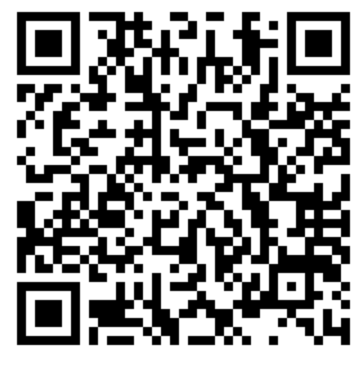 ※Liên quan đến việc phòng ngừa lây nhiễm Covid - 19, có thể xảy ra trường hợp thay đổi số người tham gia và thời gian đào tạo.Ngoài ra, khóa đào tạo này sẽ không có giá trị nếu không thể hoàn thành trong khoảng thời gian kể từ ngày bắt đầu đến 1 năm rưỡi sau đó. 　※Thông tin được viết trên giấy đăng ký sẽ không được sử dụng ngoài Khóa đào tạo nhân viên ngành điều dưỡng người nước ngoài.★Kế hoạch đào tạo（Dự định）★Họ tênHọ tênNgày sinh        　　　　　　　うまれNgày sinh        　　　　　　　うまれNgày sinh        　　　　　　　うまれQuốc tịchTư cách lưu trúTư cách lưu trúTư cách lưu trúSố năm sinh sống ở Nhật　　　　Số năm sinh sống ở Nhật　　　　Số năm sinh sống ở Nhật　　　　Địa chỉ　　〒Địa chỉ　　〒Địa chỉ　　〒Địa chỉ　　〒Số điện thoạiSố điện thoạiFAXE-mail　E-mail　E-mail　E-mail　E-mail　Bạn có thể giao tiếp bằng tiếng nhật không　　　　　 Bạn có thể viết và đọc được tiếng Nhật không1. Có thể giao tiếp hàng ngày　　　　　　　　　　1. Toàn bộ chữ Hiragana, katakana, và một chút Kanji thì OK2. Có thể nói các từ đơn giản　　　　　　　　　　2. Một chút Hiragana thì OK3. Hầu như là không thể　　　　　　　　　　　　3. Cho dù là Hiragana thì cũng khóBạn có thể giao tiếp bằng tiếng nhật không　　　　　 Bạn có thể viết và đọc được tiếng Nhật không1. Có thể giao tiếp hàng ngày　　　　　　　　　　1. Toàn bộ chữ Hiragana, katakana, và một chút Kanji thì OK2. Có thể nói các từ đơn giản　　　　　　　　　　2. Một chút Hiragana thì OK3. Hầu như là không thể　　　　　　　　　　　　3. Cho dù là Hiragana thì cũng khóBạn có thể giao tiếp bằng tiếng nhật không　　　　　 Bạn có thể viết và đọc được tiếng Nhật không1. Có thể giao tiếp hàng ngày　　　　　　　　　　1. Toàn bộ chữ Hiragana, katakana, và một chút Kanji thì OK2. Có thể nói các từ đơn giản　　　　　　　　　　2. Một chút Hiragana thì OK3. Hầu như là không thể　　　　　　　　　　　　3. Cho dù là Hiragana thì cũng khóBạn có thể giao tiếp bằng tiếng nhật không　　　　　 Bạn có thể viết và đọc được tiếng Nhật không1. Có thể giao tiếp hàng ngày　　　　　　　　　　1. Toàn bộ chữ Hiragana, katakana, và một chút Kanji thì OK2. Có thể nói các từ đơn giản　　　　　　　　　　2. Một chút Hiragana thì OK3. Hầu như là không thể　　　　　　　　　　　　3. Cho dù là Hiragana thì cũng khóBạn có thể giao tiếp bằng tiếng nhật không　　　　　 Bạn có thể viết và đọc được tiếng Nhật không1. Có thể giao tiếp hàng ngày　　　　　　　　　　1. Toàn bộ chữ Hiragana, katakana, và một chút Kanji thì OK2. Có thể nói các từ đơn giản　　　　　　　　　　2. Một chút Hiragana thì OK3. Hầu như là không thể　　　　　　　　　　　　3. Cho dù là Hiragana thì cũng khóBạn có thể giao tiếp bằng tiếng nhật không　　　　　 Bạn có thể viết và đọc được tiếng Nhật không1. Có thể giao tiếp hàng ngày　　　　　　　　　　1. Toàn bộ chữ Hiragana, katakana, và một chút Kanji thì OK2. Có thể nói các từ đơn giản　　　　　　　　　　2. Một chút Hiragana thì OK3. Hầu như là không thể　　　　　　　　　　　　3. Cho dù là Hiragana thì cũng khóHãy tích ○ vào ngày nguyện vọng phỏng vấn（　）(thứ 7) ngày 16/10 từ 9:30 ~ 12:30・（　）(chủ nhật) ngày 17/10 từ 9:30 ~ 12:30Hãy tích ○ vào ngày nguyện vọng phỏng vấn（　）(thứ 7) ngày 16/10 từ 9:30 ~ 12:30・（　）(chủ nhật) ngày 17/10 từ 9:30 ~ 12:30Hãy tích ○ vào ngày nguyện vọng phỏng vấn（　）(thứ 7) ngày 16/10 từ 9:30 ~ 12:30・（　）(chủ nhật) ngày 17/10 từ 9:30 ~ 12:30Hãy tích ○ vào ngày nguyện vọng phỏng vấn（　）(thứ 7) ngày 16/10 từ 9:30 ~ 12:30・（　）(chủ nhật) ngày 17/10 từ 9:30 ~ 12:30Hãy tích ○ vào ngày nguyện vọng phỏng vấn（　）(thứ 7) ngày 16/10 từ 9:30 ~ 12:30・（　）(chủ nhật) ngày 17/10 từ 9:30 ~ 12:30Hãy tích ○ vào ngày nguyện vọng phỏng vấn（　）(thứ 7) ngày 16/10 từ 9:30 ~ 12:30・（　）(chủ nhật) ngày 17/10 từ 9:30 ~ 12:30１１／６（Thứ 7）９：００～１７：００１１／７（Chủ nhật）９：３０～１６：３０１１／１３（Thứ 7）９：３０～１６：３０１１／２０（Thứ 7）９：３０～１６：３０１１／２１（Chủ nhật）９：３０～１６：３０１１／２７（Thứ 7）９：３０～１６：３０１２／４（Thứ 7）９：３０～１６：３０１２／５（Chủ nhật）９：３０～１６：３０1２／１１（Thứ 7）９：３０～１２：３０1２／1８（Thứ 7）９：３０～１６：３０1２／１９（Chủ nhật）９：３０～１６：３０1／８（Thứ 7）９：３０～１７：００1／９（Chủ nhật）９：３０～１６：３０1／１５（Thứ 7）９：３０～１６：３０1／２２（Thứ 7）９：３０～１7：0０1／２３（Chủ nhật）９：３０～１6：3０1／２９（Thứ 7）９：３０～１７：００２／５（Chủ nhật）９：３０～１７：００２／６～２／２０Thực tập　2 buổi１０：００～１６：００２／２６（Thứ 7）９：３０～１６：３０２／２７（Chủ nhật）９：３０～１６：３０３／５（Thứ 7）９：３０～１５：３０３／１２（Thứ 7）Kỳ thi９：３０～１０：３０３／１９（Thứ 7）Lễ hoàn thành１0：００～１２：００